Publicado en Madrid el 31/10/2019 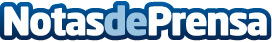 Costa Rica, uno de los lugares referentes donde hacer turismo, según viajaré a Costa Rica El responsable de viajaré a Costa Rica recomienda recurrir a su web para asesorarDatos de contacto:Alicia Checa600669035Nota de prensa publicada en: https://www.notasdeprensa.es/costa-rica-uno-de-los-lugares-referentes-donde Categorias: Internacional Viaje Entretenimiento http://www.notasdeprensa.es